RICHMOND RECREATIONWATERMELON SNEAKERSSUPPLIES:-SNEAKERS-FABRIC PAINT-PAINT BRUSH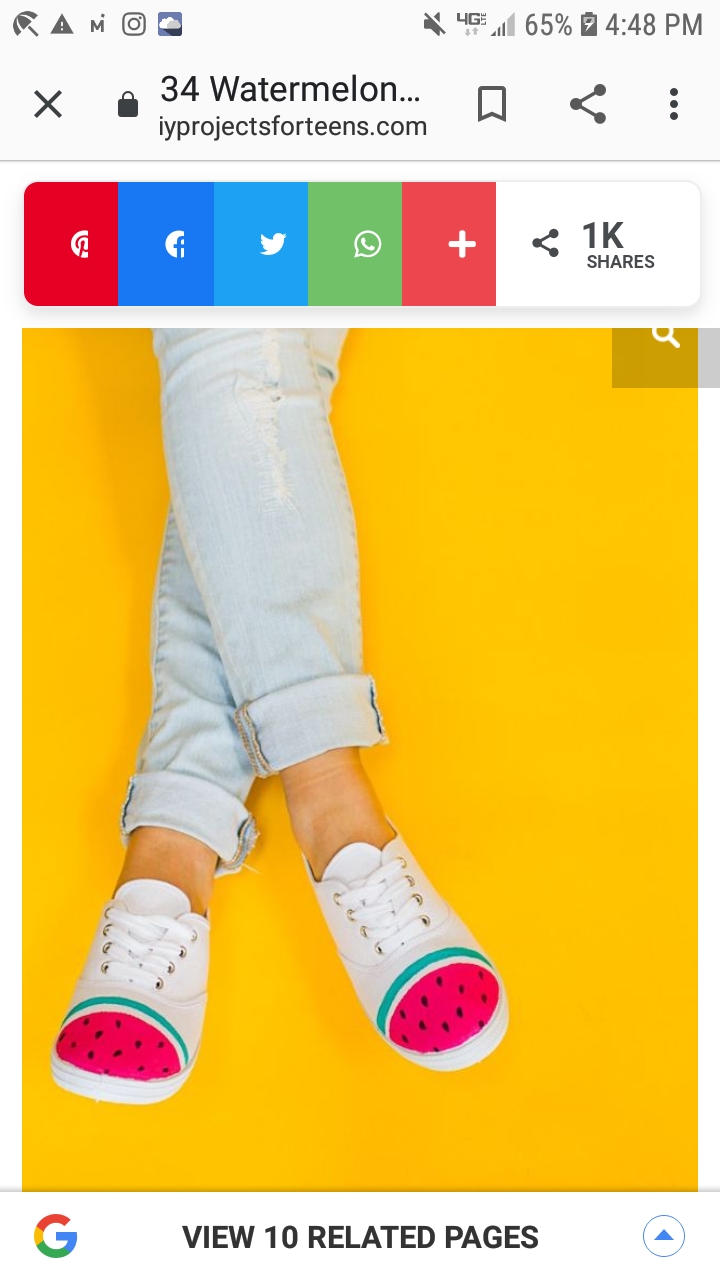 